Objective 1: I can __________________________________________________________________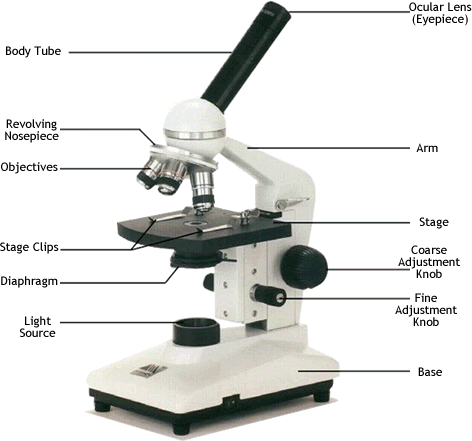 Microscope:This part of the microscope holds the slide in place __________________________________This part of the microscope controls the amount of light ____________________________________This part of the microscope holds the slide _______________________________When carrying a a microscope you carry it by the __________________ and the __________________ and hold it __________________________ to your bodyObjective 2: I can follow the steps to ____________________________________________________________Always observe using the ______________________________ POWER objective first. Focus using the ______________________ ADJUSTMENT KNOB to bring the object into focus. Bring the object into sharp focus by using the fine adjustment knob.This is ONLY USED ON __________________ AND ______________________ POWER Focus, and then move to a higher power objective, if needed. Use only the ____________________ADJUSTMENT KNOB when using the HIGHEST (longest) POWER OBJECTIVE. Keep both eyes open to reduce eyestrain. Determine total magnification of the object by multiplying the power of the ocular (10x) the power by the power of the objective.Total Magnification of Each powerLOW :  Eyepiece 10x   x    low power 4x = ____________________MED : Eyepiece 10x    x     med power 10x = _____________________HIGH: Eyepiece 10x    x      high power 40x =  ______________________Objective 3: I can describe the steps to making a ___________ slide.1 – Get a clean slide and ________________________ from your teacher.2 – Place _______________ drop of water in the middle of the slide over your specimen.  Don’t use too much or the water will run off the edge and make a mess!3 – Place the edge of the ___________________________________ on one side of the water drop.4 - Slowly lower the cover slip on top of the drop5 – Place the slide on the stage and view it first with the _____________________ power objective. Once you see the image, you can rotate the nosepiece to view the slide with the different objectives.